Základní škola Žebrák, Hradní 67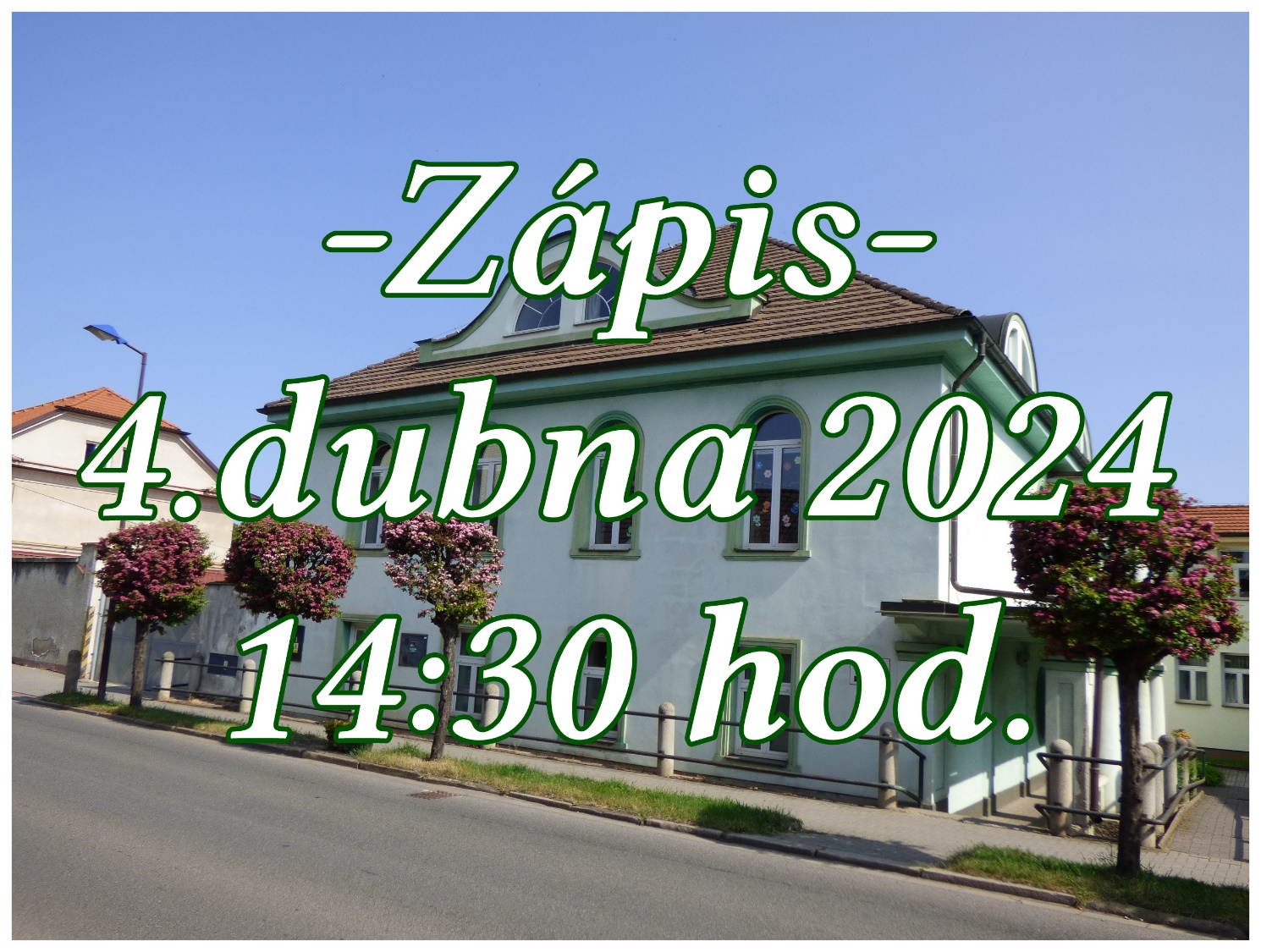 Zápis do naší školy se uskuteční dne 4. 4. 2024 od 14. 30 hodin.Po zkušenostech z let minulých prosíme rodiče o telefonické objednání.Telefonní čísla: 311 53 36 38, 722 992 605DěkujiMgr. Jana Křikavováředitelka školyVeškeré dokumenty potřebné k zápisu je možné vytisknout ze stránek školy.K zápisu prosím ještě doneste rodný list dítěte, doporučení ke vzdělávání nebo posuzující doporučení.